Cabo VerdeCabo VerdeCabo VerdeCabo VerdeJune 2024June 2024June 2024June 2024MondayTuesdayWednesdayThursdayFridaySaturdaySunday12Children’s Day3456789101112131415161718192021222324252627282930NOTES: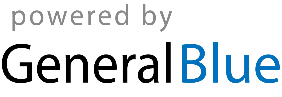 